                              SVET V 19. STOLETJU                                           DUNAJSKI KONGRES1. Vzrok za dunajski kongres: Poraz Napoleona in potreba po ponovni ureditvi in določitvi mej držav.2. Najpomembnejše države na kongresu:AVSTRIJARUSIJAPRUSIJAVELIKA BRITANIJAFRANCIJA3. Namen kongresa:- ZAGOTOVITI TRAJEN RED IN MIR V EVROPI- VZPOSTAVITI RAVNOTEŽJE SIL MED EVROPSKIMI VELESILAMI( da se ne bi katera šola preveč ojačala)4. Spremembe zemljevida Evrope (navedi jih vsaj 3):- AVSTRIJA je dobila ozemlje ILIRSKIH PROVINC, del S Italije(BENEČIJO in LOMBARDIJO)in del POLJSKE- RUSIJA je dobila del POLJSKE- PRUSIJA je dobila PORENJE, del SAŠKE in VESTFALIJO5. Da bi preprečili ponovne revolucije, so vladarji sklenili SVETO ALIANSKO (ZVEZO), s katero so nameravali:ZAUSTAVITI REVOLUCIONARNO VRENJE PO EVROPIZa nadzor nad prebivalstvom so izvajali strogo C ENZURO .	Sklepe dunajskega kongresa je bilo lažje zapisati, kot uresničevati. Pojasni to dejstvo. Revolucije, ki so izbruhnile leta 1820 in 1830so povzročile nesoglasja med članicami. 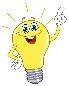 GEOGRAFIJAJUŽNA AMERIKAZapiši 5 besed, ki te spominjajo na Južno Ameriko: SAMBA, INKI, JEZERO TITICACA,PERU,AMAZONKAMachu Picchu v jeziku Kečua pomeni  »stara gora«,  imenujejo pa ga tudi Izgubljeno mesto Inkov).Machu Picchu leži nad dolino reke Urubamba v sedanjem Peruju, približno 70 km severozahodno od Cuzca. Machu Picchu so dobro ohranjene predkolumbovske inkovske razvaline, ki ležijo na visokem gorskem grebenu na nadmorski višini približno 2350 m. Machu Picchu leži nad dolino reke Urubamba v sedanjem Peruju.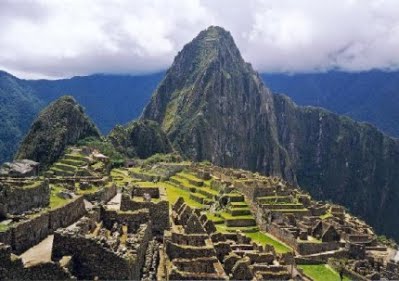 Osnovne značilnosti:Površina: 18 milijinov kvadratnih kmPrebivalstvo:390 milijonovGostota poselitve: 22 prebivalcev na kvadratni kilometerGeografska lega Južne Amerike:Pri določanju lege si pomagaj z zemljevidom Južne Amerike v atlasu in s podvprašanji, ki sledijo.Katera 2 pomembna vzporednika sekata ozemlje Južne Amerike?EKVATOR  in JUŽNI POVRATNIKV katerih toplotnih pasovih leži celina? VROČEM, SUBTROPSKEM, ZMERNOTOPLEM in SUBPOLARNEMKateri oceani in morja jo oblivajo? reši še nalogo 2. B v DZ na strani 36.ATLANTSKI OCEAN, TIHI OCEAN, KARIBSKO MORJEKje leži celina glede na ekvator in glede na začetni vzporednik.Glede na ekvator: JUŽNA GŠGlede na začetni poldnevnik:ZAHODNA GDPrimerjava velikosti Južne Amerike z ostalimi celinami.Razčlenjenost celine:Celina sodi med majn  razčlenjene celine.( Najbolj razčlenjena je na JUGU. )Države Južne Amerike in njihova glavna mesta:Argentina - Buenos Aires
    Bolivija - La Paz, Sucre
    Brazilija - Brasilia
    Čile - Santiago
    Ekvador - Quito
    Francoska Gvajana - Cayenne (del Francije)
    Gvajana - Georgetown
    Kolumbija - Bogota
    Paragvaj - Asuncion
    Peru - Lima
    Surinam - Paramaribo
    Urugvaj - Montevideo
    Venezuela - CaracasVečje celine:Južna AmerikaManjše celine:AZIJAS AMERIKAAFRIKAJužna AmerikaEVROPAAVSTRALIJAANTARKTIKA